	1. KUŽELKÁŘSKÁ LIGA DOROSTU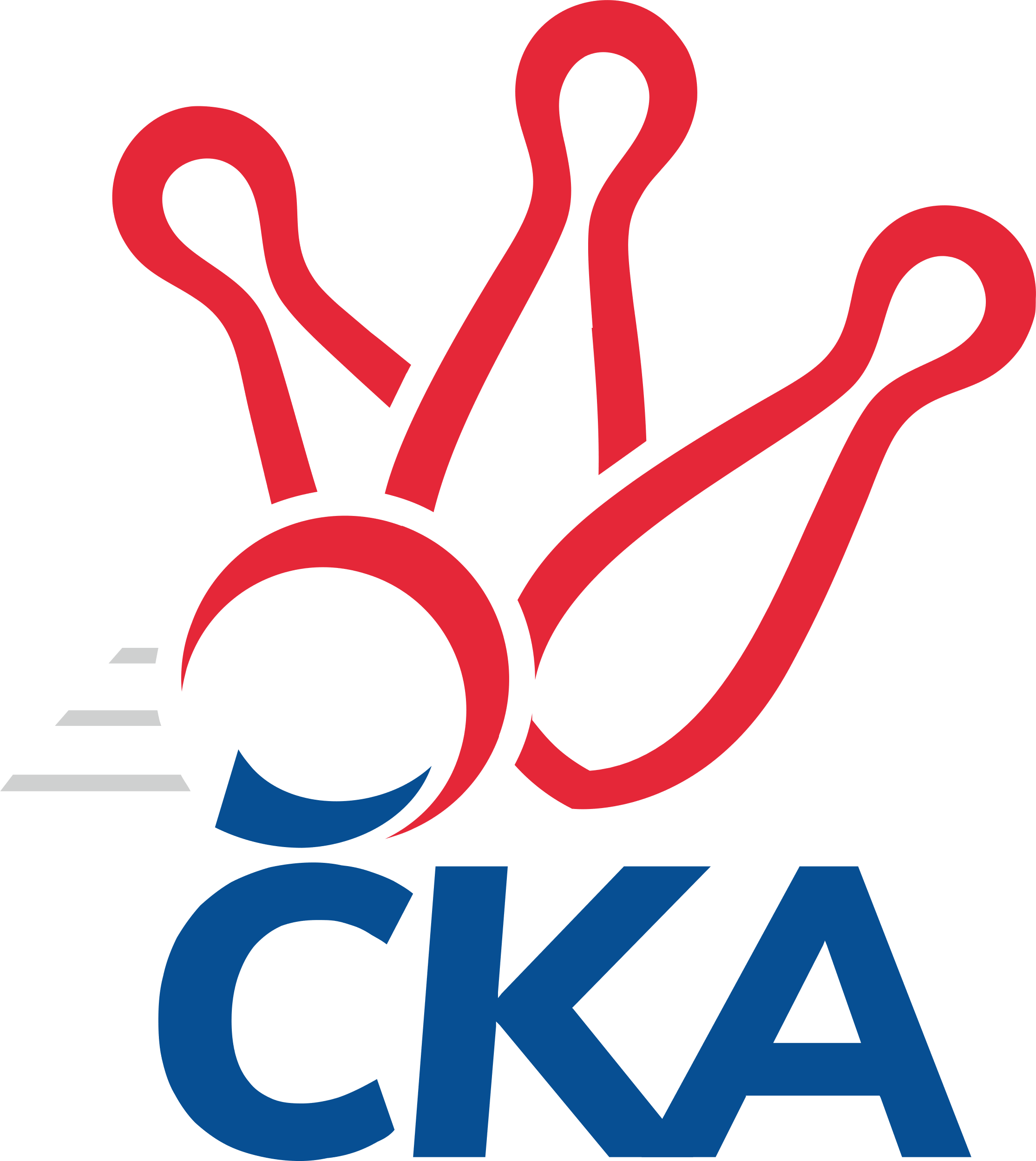 Č. 1Ročník 2023/2024	1.10.2023Nejlepšího výkonu v tomto kole: 1681 dosáhlo družstvo: SKK Náchod1.KLD D 2023/2024Výsledky 1. kolaSouhrnný přehled výsledků:KC Zlín	- TJ Valašské Meziříčí	2:0	1595:1521		1.10.Jiskra Hylváty	- SKK Náchod	0:2	1584:1681		1.10.TJ Sokol Vracov	- SKK Hořice	2:0	1648:1409		1.10.Tabulka družstev:	1.	SKK Náchod	1	1	0	0	2 : 0 	 	 1681	2	2.	TJ Sokol Vracov	1	1	0	0	2 : 0 	 	 1648	2	3.	KC Zlín	1	1	0	0	2 : 0 	 	 1595	2	4.	Jiskra Hylváty	1	0	0	1	0 : 2 	 	 1584	0	5.	TJ Valašské Meziříčí	1	0	0	1	0 : 2 	 	 1521	0	6.	SKK Hořice	1	0	0	1	0 : 2 	 	 1409	0Podrobné výsledky kola:	 KC Zlín	1595	2:0	1521	TJ Valašské Meziříčí	František Svoboda	150 	 116 	 104 	122	492 	  	 496 	 110	103 	 145	138	Jakub Hrabovský	Adam Záhořák	113 	 121 	 137 	128	499 	  	 476 	 126	112 	 133	105	Patrik Lacina	Alexandr Polepil	138 	 145 	 153 	147	583 	  	 476 	 113	119 	 133	111	Andrea Juříčková	Filip Mlčoch	131 	 125 	 118 	139	513 	  	 549 	 121	154 	 146	128	Tomáš Juříčekrozhodčí: Karel SkoumalNejlepší výkon utkání: 583 - Alexandr Polepil	 Jiskra Hylváty	1584	0:2	1681	SKK Náchod	Lucie Zelinková	128 	 126 	 126 	118	498 	  	 548 	 125	127 	 157	139	Petr Doubek	Jiří Komprs	130 	 141 	 156 	134	561 	  	 506 	 126	134 	 123	123	Tomáš Doucha	Vojtěch Morávek	137 	 118 	 141 	129	525 	  	 558 	 156	138 	 147	117	Tomáš Hanuš	nikdo nenastoupil	 	 0 	 0 		0 	  	 575 	 135	159 	 132	149	Danny Tučekrozhodčí: Jiří Hetych st.Nejlepší výkon utkání: 575 - Danny Tuček	 TJ Sokol Vracov	1648	2:0	1409	SKK Hořice	Petr Bábík	136 	 131 	 131 	133	531 	  	 476 	 96	108 	 139	133	Adam Hermoch	Jakub Valko	143 	 117 	 128 	142	530 	  	 452 	 81	125 	 116	130	Dominik Tázlar	Jaroslav Harca	147 	 149 	 144 	147	587 	  	 449 	 92	120 	 136	101	Adéla Fikarová	Filip Raštica	144 	 120 	 112 	145	521 	  	 481 	 120	116 	 140	105	Veronika Košťálovározhodčí: Jan TužilNejlepší výkon utkání: 587 - Jaroslav HarcaPořadí jednotlivců:	jméno hráče	družstvo	celkem	plné	dorážka	chyby	poměr kuž.	Maximum	1.	Jaroslav Harca 	TJ Sokol Vracov	587.00	365.0	222.0	3.0	1/1	(587)	2.	Alexandr Polepil 	KC Zlín	583.00	401.0	182.0	6.0	1/1	(583)	3.	Danny Tuček 	SKK Náchod	575.00	386.0	189.0	3.0	1/1	(575)	4.	Jiří Komprs 	Jiskra Hylváty	561.00	368.0	193.0	2.0	1/1	(561)	5.	Tomáš Hanuš 	SKK Náchod	558.00	372.0	186.0	3.0	1/1	(558)	6.	Tomáš Juříček 	TJ Valašské Meziříčí	549.00	394.0	155.0	11.0	1/1	(549)	7.	Petr Doubek 	SKK Náchod	548.00	380.0	168.0	4.0	1/1	(548)	8.	Petr Bábík 	TJ Sokol Vracov	531.00	356.0	175.0	6.0	1/1	(531)	9.	Jakub Valko 	TJ Sokol Vracov	530.00	373.0	157.0	7.0	1/1	(530)	10.	Vojtěch Morávek 	Jiskra Hylváty	525.00	345.0	180.0	5.0	1/1	(525)	11.	Filip Raštica 	TJ Sokol Vracov	521.00	353.0	168.0	11.0	1/1	(521)	12.	Filip Mlčoch 	KC Zlín	513.00	368.0	145.0	12.0	1/1	(513)	13.	Tomáš Doucha 	SKK Náchod	506.00	346.0	160.0	10.0	1/1	(506)	14.	Adam Záhořák 	KC Zlín	499.00	347.0	152.0	10.0	1/1	(499)	15.	Lucie Zelinková 	Jiskra Hylváty	498.00	358.0	140.0	7.0	1/1	(498)	16.	Jakub Hrabovský 	TJ Valašské Meziříčí	496.00	350.0	146.0	8.0	1/1	(496)	17.	František Svoboda 	KC Zlín	492.00	325.0	167.0	14.0	1/1	(492)	18.	Veronika Košťálová 	SKK Hořice	481.00	361.0	120.0	20.0	1/1	(481)	19.	Patrik Lacina 	TJ Valašské Meziříčí	476.00	339.0	137.0	14.0	1/1	(476)	20.	Andrea Juříčková 	TJ Valašské Meziříčí	476.00	349.0	127.0	15.0	1/1	(476)	21.	Adam Hermoch 	SKK Hořice	476.00	357.0	119.0	13.0	1/1	(476)	22.	Dominik Tázlar 	SKK Hořice	452.00	323.0	129.0	18.0	1/1	(452)	23.	Adéla Fikarová 	SKK Hořice	449.00	320.0	129.0	16.0	1/1	(449)Sportovně technické informace:Starty náhradníků:registrační číslo	jméno a příjmení 	datum startu 	družstvo	číslo startu26288	Tomáš Doucha	01.10.2023	SKK Náchod	1x
Hráči dopsaní na soupisku:registrační číslo	jméno a příjmení 	datum startu 	družstvo	27530	Veronika Košťálová	01.10.2023	SKK Hořice	25970	František Svoboda	01.10.2023	KC Zlín	26388	Patrik Lacina	01.10.2023	TJ Valašské Meziříčí	Program dalšího kola:2. kolo15.10.2023	ne	10:00	SKK Náchod - TJ Sokol Vracov	15.10.2023	ne	10:00	TJ Valašské Meziříčí - SKK Hořice	15.10.2023	ne	10:00	KC Zlín - Jiskra Hylváty	Nejlepší šestka kola - absolutněNejlepší šestka kola - absolutněNejlepší šestka kola - absolutněNejlepší šestka kola - absolutněNejlepší šestka kola - dle průměru kuželenNejlepší šestka kola - dle průměru kuželenNejlepší šestka kola - dle průměru kuželenNejlepší šestka kola - dle průměru kuželenNejlepší šestka kola - dle průměru kuželenPočetJménoNázev týmuVýkonPočetJménoNázev týmuPrůměr (%)Výkon1xJaroslav HarcaVracov5871xJaroslav HarcaVracov116.615871xAlexandr PolepilZlín5831xAlexandr PolepilZlín114.25831xDanny TučekNáchod5751xTomáš JuříčekVal. Meziříčí107.545491xJiří KomprsHylváty5611xDanny TučekNáchod106.745751xTomáš HanušNáchod5581xPetr BábíkVracov105.495311xTomáš JuříčekVal. Meziříčí5491xJakub ValkoVracov105.29530